Конспект непосредственно-образовательной деятельности во второй младшей группе.                                  Подготовила: воспитатель Богашева Т.А. Аппликация 
«Красивые новогодние шары для елочки» 
Образовательная область: «Художественно-эстетическое развитие», 
Программное содержание: Упражнять в правильных приёмах составления изображения из частей, наклеивания. Закреплять знания о форме и величине. Развивать воображение, творчество детей.  Цель:Создание социальной ситуации развития в процессе творческой активности. 
          Задачи: Развивающие задачи: Развивать творчество и воображение детей. 
         Образовательные задачи:  Составлять несложные узоры из геометрических фигур, путем украшения      новогодней игрушки.Развивать восприятие цвета, формы и размера.Закреплять знание основных цветов (красного, синего, желтого, зеленого) и техники наклеивания.         Воспитательные задачи: При выполнении работы прививать аккуратность. Воспитывать отзывчивость, желание помочь, сделать что-то хорошее. Предварительная работа: украшение в групповой комнате ёлки игрушками. 
Материалы и оборудование: лист белой бумаги размером А5 (на каждого ребёнка), круг диаметр 6 см (на каждого ребёнка), зеленый квадрат размером 1 см х 1 см (на каждого ребёнка), красный квадрат размером 1 см х 1 см (на каждого ребёнка), бежевый квадрат размером 1 см х 1 см (на каждого ребёнка), клей, кисти для клея, салфетки (на каждого ребёнка), ёлка, мольберт, игрушка зайчика. Материал:Заготовки игрушек из цветного картона разных геометрических фигур.Клей.Кисть клеевая.Клеенка.Тряпочка.Узоры из геометрических фигур.Плакат на ватмане с елкой.
         Ход непосредственно-образовательной деятельности: 
Дети стоят в кругеВоспитатель: Здравствуй, солнце золотое!                          Здравствуй, небо голубое!                          Здравствуйте, мои друзья!                          Очень рад вас видеть я!
Воспитатель: Ребята, а кто помнит, какое сейчас время года? 
Дети: Зима 
Воспитатель: Правильно, зима. А если мы посмотрим за окошко, что мы увидим? 
Дети: Снег 
Воспитатель: А какой снег? Какой он по цвету? 
Дети: Снег холодный, белый… 
Воспитатель: Зимой снег и он повсюду на площадке, на деревьях, на домике, и на песочнице. А какой скоро будет у нас волшебный праздник? 
Дети: Новый год!! 
Воспитатель: Верно, Новый год! Кто же к нам придет на Новогоднюю ёлку? 
Дети: Дедушка Мороз!!! 
Воспитатель: Сегодня утром, когда я шла в детский сад, встретила зайчика, он сидел и плакал. Я спросила, что произошло у него, почему он такой расстроенный? Он мне рассказал, что хотел нарядить ёлочку, но он не смог найти игрушки, для украшения. А ведь если ёлочку не украсить, то и Новый год не наступит, и подарки от Дедушки мороза он тоже не получит. 
Воспитатель: - Давайте с вами вместе поможем зайчику и сделаем для его новогодней ёлочки красивые новогодние шары. Согласны?
Дети: - Да, давайте. - А для начала давайте поиграем с зайчиком в игру.Подвижная игра «Зайка беленький сидит»Воспитатель произносит текст:Зайка беленький сидит       Дети шевелят кистямиИ ушами шевелит.               рук, подняв их к голове,Вот так, вот так                    имитируя заячьи уши.Он ушами шевелит.Зайке холодно сидеть,          Хлопают в ладоши.Надо лапочки погретьХлоп, хлоп, хлоп, хлоп,Надо лапочки погреть.Зайке холодно стоять,             Подпрыгивают на обеихНадо зайке поскакать.             ногах на месте.Скок-скок, скок-скок,Надо зайке поскакать.Волк зайку испугал,Зайка прыг и ускакал. (Садимся за столы)
Воспитатель:  - Ребята, полюбуйтесь, какая в нашей группе ёлочка-красавица стоит. Давайте расскажем стихотворение про елочку. 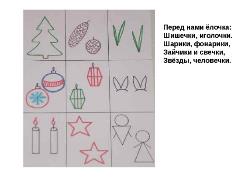 Какие на елочке красивые игрушки, елочные шары.- Шары очень красивые! Ребята, а какой они формы? (Круглые). Дети: - Круглые 
Воспитатель: - А какой у них цвет? 
Дети: - Они разноцветные: жёлтые, красные, синие ... 
Воспитатель: - Верно, молодцы ребята! 
Посмотрите вот такой шарик я сделала для зайчонка, но нам их нужно много. Как же я его сделала? Я взяла белый лист бумаги и приклеила по середине синий круг. А на синий круг я приклеила зеленый, красный и бежевый квадратики. 
Воспитатель: Но прежде чем мы с вами приступим к работе, нужно разогреть наши пальчики. 
Пальчиковая гимнастика «Снежок» 
Раз, два, три, четыре,  (Загибают пальчики, начиная с большого).
Мы с тобой снежок слепили. («Лепят», меняя положение ладоней). 
Круглый, крепкий, очень гладкий (Показывают круг, сжимают ладони вместе, гладят одной ладонью другую. )
И совсем, совсем не сладкий. (Грозят пальчиком.)
Раз – подбросим. (Смотрят вверх, подбрасывают воображаемый снежок.)
Два – поймаем. (Приседают, ловят воображаемый снежок.)
Три – уроним (Встают, роняют воображаемый снежок.)
И …сломаем. (Топают.)
Воспитатель: Отлично, мы с вами подготовили пальчики и можем приступать к работе. 
Воспитатель: Берем сначала в руки синий круг (покажите мне все его), берем правильно кисточку и аккуратно набираем клей, промазываем круг с белой стороны равномерно по всей детали и приклеиваем его по серединке к белому листу, придавливаем деталь сверху салфеткой убираем лишний клей. 
Воспитатель: Далее берём следующею деталь – зелёный квадрат (покажите мне его), берем кисточку и аккуратно набираем клей, распределяем по детали и приклеиваем его на синий шар, помогаем прижимать салфеткой. 
Воспитатель: Теперь берем следующую деталь - красный квадрат (покажите мне его), берем кисточку, аккуратно набираем клей, распределяем на детали и приклеиваем его на синий круг, помогаем прижимать салфеткой. 
Воспитатель: У нас осталась последняя фигура бежевый квадрат, его так же как и предыдущие мы наклеим на синий шар. Берем кисточку, аккуратно набираем клей, распределяем на детали и приклеиваем, помогаем прижимать салфеткой и убираем лишний клей с работы. 
Выставка шаров 
Все работы выставляются на мольберт. 
Воспитатель: Посмотрите какие красивые шары получились у нас ребята, расскажите какие они? 
Дети: Яркие и красивые… 
Воспитатель: Что получалось у вас лучше всего? 
Дети: Когда мы приклеивали синий круг… 
Воспитатель: У кого игрушка получилось аккуратная? 
Дети: У Алины, Вадима, Влада и Вари. 
Воспитатель: Почему как вы думаете? 
Дети: Они лучше старались, чем остальные… 
Воспитатель: - Молодцы ребята! У вас очень красивые получились новогодние шары для елки. Мышонок очень обрадуется, и благодаря вам у него будет настоящий Новый год, и он получит подарок от Дедушки Мороза. Я передам ваши шары мышонку. 
Игра «что висит на ёлке» 
Воспитатель: - Ребята, мы хорошо потрудились, давайте поиграем вспомним, что еще висит на ёлке? 
Дети: Давайте… 
Я буду быстро называть название предметов, а вы внимательно слушайте и если я скажу верно, то вы хлопаете ну, а если вдруг неверно, то вы топаете. 
Что висит на ёлке? 
-Разноцветные хлопушки? 
-Одеяла и подушки? 
-Раскладушки и кроватки? 
-Мармеладки, шоколадки? 
-Шарики стеклянные? 
-Стулья деревянные? 
-Плюшевые мишки? 
-Буквари и книжки? 
-Бусы разноцветные? 
-А гирлянды светлые? 
-Снег из ваты белой? 
-Ранцы и портфели? 
-Туфли и сапожки? 
-Чашки, вилки, ложки? 
-Конфеты блестящие? 
-Тигры настоящие? 
-Шишки золотистые? 
-Звёздочки лучистые? 
Итог занятия 
Воспитатель: - Молодцы ребята, вы очень добрые и отзывчивые, все знаете и умеете! 
Воспитатель: Ребята, а что вам понравилось больше всего? 
Дети отвечают … 
Воспитатель: - Молодцы!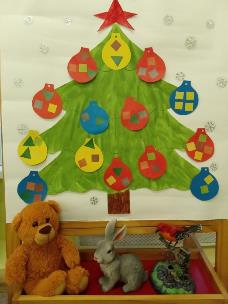 